Муниципальное автономное дошкольное образовательное учреждение «Верхнекетский детский сад»Верхнекетского района Томской областиПроект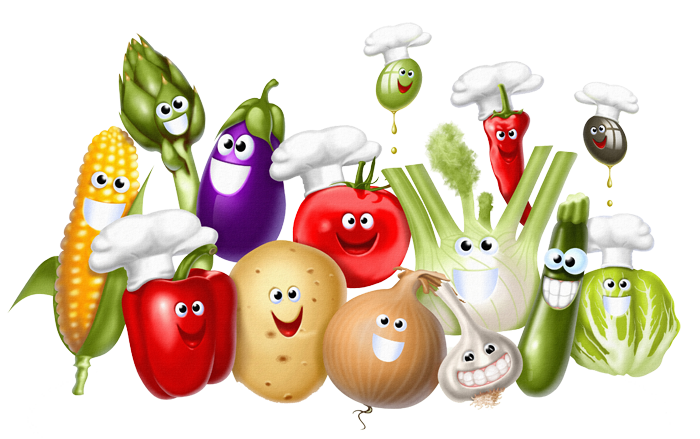                                                                       Руководители проекта:  Амутнова Е.П.                                                                                                                 Трусова З.А.Белый Яр-2015Актуальность темы проекта:  Здоровый образ жизни немыслим без рационального разнообразного питания.  Ведь здоровье – это то, что мы едим. Пища помогает ребёнку расти, даёт ему необходимую энергию. Поэтому еда должна быть не только вкусной, но и полезной. А полезная еда - это, прежде всего свежие овощи, не купленные с прилавка магазина, а выращенные на своем приусадебном участке. Осенью ребенку обязательно следует употреблять натуральные витамины, т.к.  некоторые дети в это время года склонны к болезням. Проект ориентирован на изучение вопросов, связанных с сохранением здоровья человека и объединит воспитателей, родителей и детей в общей творческой работе. 
 Цель проекта:  Расширение  знаний детей об овощах.  Знакомство с понятием витамины и их значение для здоровья человека.  Задачи:Обогатить представления  детей об овощах, выращенных на приусадебных участках. Обогатить словарь детей за счёт обозначения качеств овощей: вкуса, цвета, величины, формы.Развивать связную речи через составление описательного рассказа об овощах.Формировать познавательные умения: наблюдение, сравнение и анализ,  использовать полученные знания в различных видах деятельности.Формировать  морально-волевые качества  личности (аккуратность, ответственность, организованность).Объединить педагога, родителей и детей в общей творческой работе.Предполагаемый результат:Знать и называть овощи, их части.Владеть обобщающими понятиями.Определять овощи по вкусу, на ощупь, узнавать по описанию.Находить сходство и различия овощей по нескольким признакам (цвет, форма, величина, вкус).Знать где и как растут овощи, как за ними ухаживать, о полезных свойствах овощей, а так же время их сбора и способы приготовления и заготовок.Участники проекта: воспитатели, дети и родители старшей группы.Сроки реализации проекта:  сентябрь I этап.  Подготовительный.Сбор информации.Подбор художественной и познавательной литературы.Подбор иллюстративного материала. Вовлечение родителей в образовательный процесс.II этап.  Основной.План реализации проекта.III этап. Заключительный.1.Рефлексия2.Совместная выставка с родителями, педагогами и детьми  из природного материала  «Вместе весело плывем".№п/п.МероприятиеНаправление в работе с детьми1Беседа «Здравствуй, осень золотая»познавательное2.Беседа «Об овощах».познавательное3.Беседа «Витаминки с грядки»познавательное4.Беседа «Осторожно микробы!»познавательное5.Работа в книжном уголке: рассматривание иллюстраций овощей.познавательное6.Презентации: « Чудеса на грядке»;«Будь здоров без докторов».познавательное7.Вечер загадок об овощах.речевое8.Дидактические  игры: «Чудесный мешочек»;«Чудеса природы»;«Съедобное – несъедобное»;«Что, где растет?».речевое9.Книга  «Сказки про овощи и фрукты».речевое10.Картотека дидактических игр «Огородная игротека»речевое11.Пальчиковые игры:«Капуста»;«Осенние листья»;«Огород»;«Овощи»;«Осень»речевое12.Игры:Подвижная  игра «Огуречик»;Хороводная игра «Есть у нас огород»;Игра – соревнование «Собери овощи и фрукты».физическое13.Сюжетно-ролевая игра «Овощной магазин».социально-коммуникативное14.Работа с родителями:«Угадай-ка» (совместное отгадывание с детьми  загадок об овощах);Книга «Рецепты от родителей»;Памятки для родителей: «Лук от семи недуг», «Полезный помидор»;Папка-передвижка «Аллергия на огурцы: раз в год и палка стреляет»;Консультация для родителей « Как приучить  ребенка есть овощи и фрукты»социально-коммуникативное15.Трудовая деятельность: сбор листьев  на прогулкесоциально-коммуникативное16.Коллективное рисование оттиском осенних листьев «Листопад, листопад…»хужодественно-эстетическое17.Коллективное панно «Лето постой!»хужодественно-эстетическое18.Аппликация «Овощное ассорти»хужодественно-эстетическоеитоговоеВыставка из овощей «Вместе весело плывем» (совместная творческая работа педагогов, детей и родителей)хужодественно-эстетическое